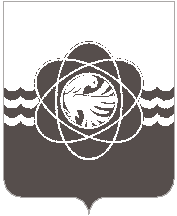 67 сессии пятого созываот 27.05.2024 № 423О награждении Почетной грамотоймуниципального образования«город Десногорск» Смоленской областиРассмотрев обращение Администрации муниципального образования «город Десногорск» Смоленской области от 03.04.2024 № 3310, и материалы комиссии Администрации муниципального образования «город Десногорск» Смоленской области по награждениям, Десногорский городской Совет Р Е Ш И Л:1. Наградить Почетной грамотой муниципального образования «город Десногорск» Смоленской области следующих работников учреждений города Десногорск:- Александрова Дмитрия Васильевича – заместителя начальника по стационару ФГБУЗ МСЧ № 135 ФМБА России;- Ратникову Наталью Николаевну – врача - педиатра участкового педиатрического отделения ФГБУЗ МСЧ № 135 ФМБА России;- Грачёву Полину Михайловну – медицинскую сестру - анестезиста палаты реанимации стационара ФГБУЗ МСЧ № 135 ФМБА России;- Агеенкову Надежду Андреевну – ведущего специалиста – экономиста Комитета имущественных и земельных отношений Администрации муниципального образования «город Десногорск» Смоленской области;- Богомолову Татьяну Александровну – начальника отдела муниципальных закупок (Контрактная служба) Администрации муниципального образования «город Десногорск» Смоленской области;- Курашеву Юлию Анатольевну  - ведущего специалиста сектора кадровой и муниципальной службы Администрации муниципального образования «город Десногорск» Смоленской области;- Наумову Валентину Ивановну  – специалиста I категории сектора финансового муниципального контроля Финансового управления муниципального образования «город Десногорск» Смоленской области;- Шевелькову Елену Николаевну – специалиста I категории Комитета по образованию Администрации муниципального образования «город Десногорск» Смоленской области.2. Настоящее решение опубликовать в газете «Десна».Исполняющий полномочия ПредседателяДесногорского городского Совета                                                              Е.П. Леднева           Глава      муниципального     образования            «город Десногорск» Смоленской области                                                       А.А. Терлецкий